Требования к уровню подготовки участников 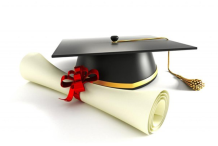 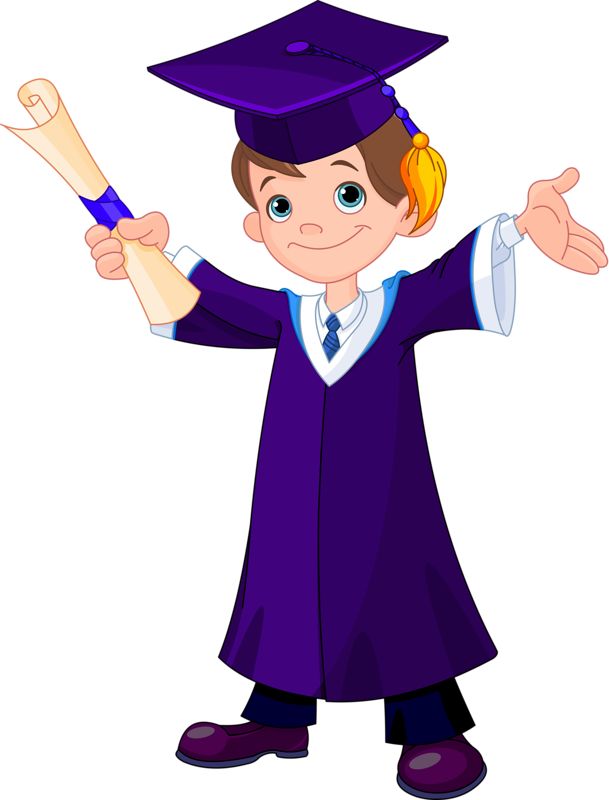 математической олимпиады для младших школьников «Магистр счета» - 2018.1 класс.Участник должен знать:Последовательность чисел от 0 до 100, уметь называть последующее и предыдущее число. Иметь понятие об однозначных и двузначных числах. Наименьшее однозначное – число 1, наибольшее однозначное – число 9, наименьшее двузначное – число 10, наибольшее двузначное – число 99. Двузначные числа состоят из десятков и единиц. Знать названия компонентов сложения и вычитания.Знать переместительный закон сложения: от перестановки слагаемых сумма не изменяется.Участник должен уметь:Хорошо прибавлять и вычитать:В пределах 10 (на основе знаний состава числа);В пределах 20 с переходом через десяток (на основе знаний состава числа).Читать и записывать числовые выражения, и уметь вычислять их значения. Иметь представления о точке, прямой линии, кривой линии, отрезке, ломаной линии, геометрических фигурах. Знать единицы  измерения длины: сантиметр, дециметр, метр. (1дм=10см) Понимать смысл составного именованного числа, например: 1дм 5см=15см, 18см=1дм 8см, 20см=2дм.Уметь решать простые задачи:На нахождение суммы (+);На нахождение неизвестного слагаемого (-);На увеличение (+) и уменьшение (-) числа на несколько единиц;Нахождение остатка (-);На разностное сравнение (-).Уметь решать составные задачи в два действия на основе простых задач.2 класс.Участник должен знать:Названия и последовательность чисел от 1 до 100.Названия компонентов и результатов сложения и вычитания.Правила порядка выполнения действий в числовых выражениях в два действия, содержащих сложение и вычитание (со скобками и без них).Названия и обозначение действий умножения и деления.Таблицу сложения однозначных чисел и соответствующие случаи вычитания учащиеся должны усвоить на уровне автоматизированного навыка.Участник должны уметь:Читать, записывать и сравнивать числа в пределах 100.Находить сумму и разность чисел в пределах 100: в более легких случаях устно, в более сложных — письменно.Находить значения числовых выражений в 2 действия, содержащих сложение и вычитание (со скобками и без них).Решать задачи в 1—2 действия на сложение и вычитание и задачи в одно действие, раскрывающие конкретный смысл умножения и деления.Чертить отрезок заданной длины и измерять длину данного отрезка.Находить длину ломаной, состоящей из 3—4 звеньев, и периметр многоугольника (треугольника, четырехугольника).3 класс.Участник должен знать:Название и последовательность чисел до 1000.Названия компонентов и результатов умножения и деления.Правила порядка выполнения действий в выражениях в 2-3 действия (со скобками и без них).Таблицу умножения однозначных чисел и соответствующие случаи деления учащиеся должны усвоить на уровне автоматизированного навыка.Участник должен уметь:Читать, записывать, сравнивать числа в пределах 1000.Выполнять устно четыре арифметических действия в пределах 100.выполнять письменно сложение, вычитании двузначных и трехзначных чисел в пределах 1000.Выполнять проверку вычислений.Вычислять значения числовых выражений, содержащих 2-3 действия  (со скобками и без них).Решать задачи в 1-3 действия.Находить периметр многоугольника и в том числе прямоугольника (квадрата).4 класс.Участник должен знать:Классы и разряды многозначных чисел.Сравнивать многозначные числа.Воспроизводить по памяти формулировки свойств арифметических действий.Соотношения между единицами массы: 1т=1000кг, 1ц=100кг, 1т=10ц.Участник должен уметь:Применять правила порядка выполнения действий при вычислении значений со скобками и без них, содержащих 3-4 арифметических действия.Применять правила поразрядного сложения и вычитания, а также алгоритмы умножения и деления при выполнении письменных расчетов с многозначными числами.Применять знание зависимости между скоростью.Решать учебные и практические задачи.Выполнять несложные устные вычисления в пределах сотни, вычислять с большими  числами, легко сводимыми к действиям в пределах 100; выполнять четыре арифметических действия с многозначным в пределах миллиона.Решать арифметические текстовые задачи разных видов.